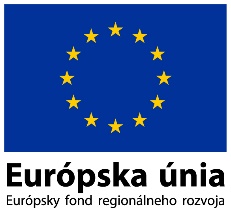 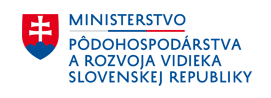 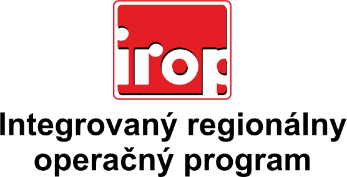 Zoznam odborných hodnotiteľovZoznam odborných hodnotiteľovKód výzvyMená odborných hodnotiteľovIROP-PO1-SC121-2016-126. hodnotiace koloIROP-PO1-SC121-2016-126. hodnotiace koloIROP-PO1-SC121-2016-126. hodnotiace koloIROP-PO1-SC121-2016-126. hodnotiace koloIROP-PO1-SC121-2016-126. hodnotiace koloIROP-PO1-SC121-2016-126. hodnotiace koloIROP-PO1-SC121-2016-126. hodnotiace kolo